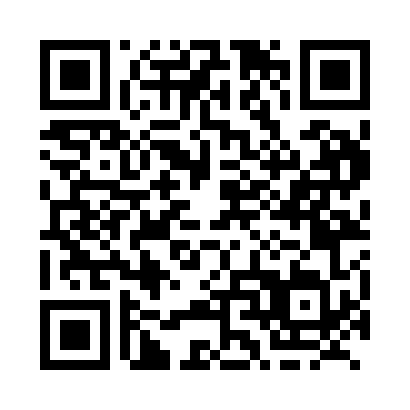 Prayer times for Glenbain, Saskatchewan, CanadaWed 1 May 2024 - Fri 31 May 2024High Latitude Method: Angle Based RulePrayer Calculation Method: Islamic Society of North AmericaAsar Calculation Method: HanafiPrayer times provided by https://www.salahtimes.comDateDayFajrSunriseDhuhrAsrMaghribIsha1Wed3:545:441:056:118:2710:182Thu3:515:421:056:128:2910:203Fri3:495:401:056:138:3010:224Sat3:465:381:056:148:3210:255Sun3:445:371:056:148:3310:276Mon3:415:351:056:158:3510:307Tue3:385:341:056:168:3610:328Wed3:365:321:056:178:3810:349Thu3:335:301:046:188:3910:3710Fri3:315:291:046:198:4110:3911Sat3:285:271:046:208:4210:4212Sun3:265:261:046:218:4410:4413Mon3:235:241:046:218:4510:4714Tue3:215:231:046:228:4610:4915Wed3:185:221:046:238:4810:5216Thu3:165:201:046:248:4910:5417Fri3:145:191:056:258:5110:5718Sat3:115:181:056:268:5210:5819Sun3:115:171:056:268:5310:5920Mon3:105:151:056:278:5511:0021Tue3:105:141:056:288:5611:0022Wed3:095:131:056:298:5711:0123Thu3:095:121:056:298:5811:0224Fri3:085:111:056:309:0011:0225Sat3:085:101:056:319:0111:0326Sun3:075:091:056:329:0211:0427Mon3:075:081:056:329:0311:0428Tue3:065:071:056:339:0411:0529Wed3:065:061:066:349:0511:0630Thu3:065:061:066:349:0611:0631Fri3:055:051:066:359:0711:07